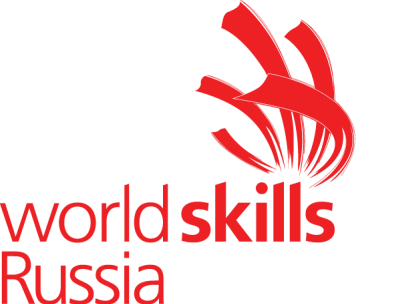 ИНСТРУКЦИЯ ПО ОХРАНЕ ТРУДА И ТЕХНИКЕ БЕЗОПАСНОСТИ ДЛЯ ПРОВЕДЕНИЯ ДЕМОНСТРАЦИОННОГО ЭКЗАМЕНА 
ПО КОМПЕТЕНЦИИ R73: «Управление автогрейдером»Программа инструктажа по охране труда и технике безопасности.Общие сведения о месте проведения экзамена, расположении компетенции, времени трансфера до места проживания, расположении транспорта для площадки, особенности питания участников и экспертов, месторасположении санитарно-бытовых помещений, питьевой воды, медицинского пункта, аптечки первой помощи, средств первичного пожаротушения.Время начала и окончания проведения экзаменационных заданий, нахождение посторонних лиц на площадке.Контроль требований охраны труда участниками и экспертами.Вредные и опасные факторы во время выполнения экзаменационных заданий и нахождение на территории проведения экзамена.Общие обязанности участника и экспертов по охране труда, общие правила поведения во время выполнения экзаменационных заданий и на территории.Основные требования санитарии и личной гигиены.Средства индивидуальной и коллективной защиты, необходимость их использования.Порядок действий при плохом самочувствии или получении травмы. Правила оказания первой помощи.Действия при возникновении чрезвычайной ситуации, ознакомление со схемой эвакуации и пожарными выходами.Инструкция по охране труда для участников.1. Общие требования охраны труда1.1 К самостоятельной работе в качестве участника демонстрационного экзамена допускаются лица не моложе 18 лет, после прохождения ими инструктажа  на рабочем месте, обучения безопасным методам работ и проверки знаний по охране труда. После чего делаются соответствующие записи в Протокол по охране труда 1.2 Участник демонстрационного экзамена должен знать инструкцию по эксплуатации автогрейдера.1.3 Автогрейдер должен быть в технически исправном состоянии, оборудован звуковой и световой сигнализацией, а также блокировочным устройством, которое исключает запуск двигателя при включенной передаче скоростей или включенном вале отбора мощности, укомплектован аптечкой медицинской помощи.1.4 Сообщайте Эксперту о замеченных неисправностях машин, механизмов, оборудования, нарушениях требований безопасности и до принятия соответствующих мер к работе не преступайте.1.5 Участник демонстрационного экзамена должен знать месторасположение первичных средств пожаротушения и уметь ими пользоваться.1.6 В случае работы автогрейдера в темное время суток (при плохой видимости) место работы равномерно освещают. Все препятствия, бровка земляного полотна или склона, выемки, отвалы грунта должны быть хорошо освещены (не менее 15 лк) или обозначены предупредительными хорошо видимыми знаками. Работать на неосвещенной площадке запрещается.Независимо от освещенности рабочего места механизмы управления и рабочие органы машины должны иметь автономное освещение.1.7 Участник должен работать в спецодежде и спецобуви, предусмотренными Типовыми отраслевыми нормами: комбинезоне хлопчатобумажном, сапогах. Комбинезон хлопчатобумажный и сапоги должны быть исправными и соответствовать росту и размеру. Запрещается работать в комбинезоне хлопчатобумажном, пропитанном горюче-смазочными материалами.1.8 О каждом несчастном случае при выполнении работ пострадавший или очевидец несчастного случая немедленно должен известить ближайшего Эксперта.1.9 Запрещается на рабочем месте площадки проведения демонстрационного экзамена, принимать пищу и курить, употреблять алкогольные напитки, а также приходить на площадку проведения демонстрационного экзамена  в состоянии алкогольного, наркотического или другого опьянения.1.10 Участник демонстрационного экзамена должен знать местонахождения медицинской аптечки, правильно пользоваться медикаментами; знать инструкцию по оказанию первой медицинской помощи пострадавшим и уметь оказать медицинскую помощь. При необходимости вызвать скорую медицинскую помощь.1.11 Работа на конкурсной площадке разрешается исключительно в присутствии Эксперта. Запрещается присутствие на площадке проведения демонстрационного экзамена посторонних лиц. 1.12 Во время работы на участника могут оказывать неблагоприятное воздействие, в основном, следующие опасные и вредные производственные факторы: движущиеся автотранспорт, самоходные машины и механизмы;повышенный уровень шума и вибрации на рабочем месте;неблагоприятные микроклиматические условия в кабине автогрейдера;повышенная загазованность и запыленность воздуха;недостаточная освещенность (например, при работе в темное время суток);нахождение рабочего места на высоте относительно земли;физические перегрузки (например, при перемещении тяжелых узлов автогрейдера);высокое нервно-эмоциональное напряжение при управлении автогрейдером;острые кромки, заусенцы, шероховатости на поверхностях деталей и узлов автогрейдера, а также инструмента при его техническом обслуживании и ремонте.1.13 Для предупреждения неблагоприятного воздействия на здоровье участника опасных и вредных производственных факторов, ему следует пользоваться спецодеждой, спецобувью и другими средствами индивидуальной защиты.1.14 За невыполнение данной инструкции виновные привлекаются к ответственности согласно правилам внутреннего распорядка или взысканиям, определенным Кодексом законов о труде Российской Федерации.2. Требования охраны труда перед началом выполнения работ2.1 Прежде, чем начать работу, необходимо надеть спецодежду, проверить исправность систем сигнализации и электроосвещения.2.2 Участник должен ознакомиться с заданием, технологией рабочего процесса и особенностями участка, а также убедиться в отсутствии на участке выполнения задания  посторонних предметов.2.3 Запрещается хранить в кабине автогрейдера легковоспламеняющиеся вещества.2.4 Перед пуском двигателя автогрейдера надо убедиться в том, что муфта сцепления выключена, рычаг коробки передач находится в нейтральном положении, машина приостановлена, и все отвечает условиям пуска двигателя.2.5 Чтобы не допустить ожогов (обморожения) паром или горячей водой (антифризом), которые выбрасываются из радиатора при перегревании двигателя, крышу радиатора снимают в рукавицах, стоя с наветренной стороны.2.6 При выявлении неполадок сообщить об этом Эксперту и до их устранения к работе не приступать.2.7 Перед началом работы участник должен провести ежедневное техническое обслуживание автогрейдера и проверить его техническое состояние.2.8 Перед началом работы участнику следует проверить крепление основных узлов машины, герметичность топливной и гидравлической систем, действие тормозной системы, люфт рулевого колеса.  2.9 Участник должен знать, что автогрейдер должен быть оборудован проблесковыми огнями, как правило, желтого цвета.2.10 После получения задания участник обязан выполнить следующее:уточнить последовательность выполнения работы и меры по обеспечению безопасности;проверить наличие и достаточность горючего в топливном баке, воды - в системе охлаждения, масла - в картере двигателя;предупредить о запуске двигателя экспертов, находящихся в зоне ее работы, и убедиться, что рычаг переключения передач находится в нейтральном положении;произвести запуск двигателя, проверить на холостом ходу работу всех механизмов и на малом ходу - работу тормозов.2.11 Участник не должен приступать к работе, если у него имеются сомнения в обеспечении безопасности на рабочем месте для выполнения предстоящей работы.3. Требования охраны труда во время выполнения работ3.1 Во время работы автогрейдера запрещается:– находиться в зоне действия машины посторонним лицам, кроме самого участника и эксперта.– сходить с площадки управления и заходить на нее до полной остановки автогрейдера.3.2 Перед тем, как тронуть автогрейдер с места, участник должен убедиться в том, что проезд свободен, а в зоне работы машины нет людей, после чего дать предупредительный звуковой сигнал.3.3 Кабина должна быть свободна от предметов, которые мешают работе. Площадка управления, рычаги, педали должны быть чистые и сухие.3.4 В случае выявления в обрабатываемом грунте пней или других негабаритных предметов автогрейдера необходимо остановить и удалить их спецмашинами с его пути, чтобы не допустить аварии.3.5 Во время движения автогрейдера не разрешается вытаскивать из-под отвала попавшие туда предметы, сходить с площадки управления и подниматься на нее. Нельзя находиться на раме машины и других не предназначенных для этого местах. 3.6 Во время работы при наклонном положении площадки рабочего места машиниста автогрейдера, чтобы не упасть, необходимо постоянно держаться за рукоятку механизмов управления.3.7 При одновременной работе нескольких машин, идущих друг за другом, между ними необходим интервал не менее 5 м.3.8 При разравнивании грунта на насыпях высотой более 1,0 м расстояние от колес автогрейдера до бровки насыпи должно быть не менее 1 м; отвал не должен выдвигаться за бровку насыпи.3.9 При выявлении неисправностей, осложнении условий работы, которые создают угрозу аварий, работу на автогрейдере необходимо прекратить и доложить о том, что произошло, Эксперту.3.10 Развороты автогрейдера выполняют на минимальной скорости. Нельзя разворачивать автогрейдер с заглубленным или загруженным отвалом.3.11 В процессе работы необходимо следить за исправным состоянием шлангов и их соединений, а также за давлением смазки в гидросистеме. Запрещается работать при давлении смазочного масла, превышающем максимально допустимый уровень для данного типа машин.3.12 Запрещается разрабатывать глинистые грунты в дождливую погоду, а также при наличии поперечных уклонов.3.13 При обнаружении на участке кабелей, труб, подземных сооружений или неизвестных предметов участник обязан прекратить работу и вызвать Эксперта.3.14 При кратковременных перерывах в работе разрешается оставлять автогрейдер на участке работ в безопасном месте только при условии, что двигатель выключен и машина заторможена. Оставлять машину с работающим двигателем запрещается.3.15 Перед движением под уклон еще на ровном участке включают первую или вторую скорость передачи и двигаются на этой передаче до окончания спуска. Запрещается производить переключение передач при спуске на повышенных скоростях, выключать главное сцепление и тормозить ручным тормозом. Ручной тормоз предназначен только для затормаживания машины на остановке, пользоваться им для торможения в движении запрещается.3.16 Не разрешается осматривать, смазывать, очищать и ремонтировать узлы и механизмы до полной остановки автогрейдера.3.17 Если необходимо осмотреть отвал автогрейдера снизу, отвал следует опустить на специальные подставки. Запрещается находиться под рамой автогрейдера при поднятом отвале без специальных подставок.3.18 В случае аварийной остановки автогрейдера на наклонной плоскости надо принять меры, которые исключат произвольное движение под уклон.3.19 Во время грозы участник демонстрационного экзамена должен выйти из автогрейдера и отойти в безопасное место.4. Требования охраны труда в аварийных ситуациях4.1 Обо всех неисправностях в работе оборудования и аварийных ситуациях сообщать непосредственно Эксперту.4.2 При поражении пользователя электрическим током принять меры по его освобождению от действия тока путем отключения электропитания и до прибытия врача оказать потерпевшему первую медицинскую помощь.4.3 В случае возгорания оборудования отключить питание, сообщить Эксперту, позвонить в пожарную охрану, после чего приступить к тушению пожара имеющимися средствами.5. Требование охраны труда по окончании работ5.1 После окончания работы участник демонстрационного экзамена должен выключить двигатель, перевести рычаг переключения передач в нейтральное положение, прекратить подачу топлива, затормозить машину, опустить рабочее оборудование на грунт или специальные подставки и принять меры, исключающие возможность пуска двигателя автогрейдера посторонними лицами.5.2 В холодное время года необходимо слить воду из радиатора автогрейдера и дать двигателю поработать без воды 2-3 минуты. 5.3 Машину необходимо очистить от пыли, грязи и осмотреть, устранив мелкие дефекты.5.4 Приведите в порядок рабочее место, произведите уборку участка, на котором выполнялась работа. 5.5 Запрещается оставлять автогрейдер с поднятым навесным оборудованием или с работающим двигателем.Инструкция по охране труда для экспертов.1.Общие требования охраны труда1.1 К самостоятельной работе в качестве эксперта демонстрационного экзамена допускаются лица не моложе 18 лет, после прохождения ими инструктажа  на рабочем месте, обучения безопасным методам работ и проверки знаний по охране труда. После чего делаются соответствующие записи в Протокол по охране труда 1.2 Эксперт демонстрационного экзамена должен знать инструкцию по эксплуатации автогрейдера.1.3 Сообщайте Главному эксперту о замеченных неисправностях машин, механизмов, оборудования, нарушениях требований безопасности и до принятия соответствующих мер к работе не преступайте.1.4 Эксперт демонстрационного экзамена должен знать месторасположение первичных средств пожаротушения и уметь ими пользоваться.1.5 В случае работы автогрейдера в темное время суток (при плохой видимости) место работы равномерно освещают. Все препятствия, бровка земляного полотна или склона, выемки, отвалы грунта должны быть хорошо освещены (не менее 15 лк) или обозначены предупредительными хорошо видимыми знаками. Работать на неосвещенной площадке запрещается.Независимо от освещенности рабочего места механизмы управления и рабочие органы машины должны иметь автономное освещение.1.6 Эксперт должен работать в спецодежде и спецобуви, предусмотренными Типовыми отраслевыми нормами: комбинезоне хлопчатобумажном, сапогах. Комбинезон хлопчатобумажный и сапоги должны быть исправными и соответствовать росту и размеру. Запрещается работать в комбинезоне хлопчатобумажном, пропитанном горюче-смазочными материалами.1.7 О каждом несчастном случае при выполнении работ пострадавший или очевидец несчастного случая немедленно должен известить Главного эксперта.1.8 Запрещается на рабочем месте площадки проведения демонстрационного экзамена, принимать пищу и курить, употреблять алкогольные напитки, а также приходить на площадку проведения демонстрационного экзамена  в состоянии алкогольного, наркотического или другого опьянения.1.9 Эксперт демонстрационного экзамена должен знать местонахождения медицинской аптечки, правильно пользоваться медикаментами; знать инструкцию по оказанию первой медицинской помощи пострадавшим и уметь оказать медицинскую помощь. При необходимости вызвать скорую медицинскую помощь.1.10 Для предупреждения неблагоприятного воздействия на здоровье эксперта опасных и вредных производственных факторов, ему следует пользоваться спецодеждой, спецобувью и другими средствами индивидуальной защиты.1.11 За невыполнение данной инструкции виновные привлекаются к ответственности согласно правилам внутреннего распорядка или взысканиям, определенным Кодексом законов о труде Российской Федерации.2. Требования охраны труда перед началом работы2.1 Прежде, чем начать работу, необходимо надеть спецодежду, проверить исправность систем сигнализации и электроосвещения.2.2 Эксперт должен ознакомиться с заданием, технологией рабочего процесса и особенностями участка, а также убедиться в отсутствии на участке выполнения задания  посторонних предметов.2.3 Запрещается хранить при себе легковоспламеняющиеся вещества.2.4 Перед пуском двигателя автогрейдера надо убедиться в том, что муфта сцепления выключена, рычаг коробки передач находится в нейтральном положении, машина приостановлена, и все отвечает условиям пуска двигателя.2.5 При выявлении неполадок сообщить об этом Главному эксперту и до их устранения к работе не приступать.2.6 Эксперт не должен приступать к работе, если у него имеются сомнения в обеспечении безопасности на рабочем месте для выполнения предстоящей работы.2.7 Эксперт должен убедиться в правильном состоянии и самочувствие участника демонстрационного экзамена. При выявлении участника не готового выполнять задание сообщить Главному эксперту.2.8 Эксперт должен убедиться в исправном состоянии спецодежды и спецобуви участника перед выполнением задания.3. Требования охраны труда во время работы3.1 Во время работы автогрейдера запрещается:– находиться в зоне действия машины посторонним лицам, кроме самого участника и эксперта.– сходить с площадки управления и заходить на нее до полной остановки автогрейдера.3.2 Перед тем, как тронуть автогрейдер с места участнику, эксперт должен убедиться в том, что проезд свободен, а в зоне работы машины нет людей, после чего дать предупредительный сигнал участнику.3.3 Кабина должна быть свободна от предметов, которые мешают работе. Площадка управления, рычаги, педали должны быть чистые и сухие.3.4 В случае выявления в обрабатываемом грунте пней или других негабаритных предметов автогрейдера необходимо остановить и удалить их спецмашинами с его пути, чтобы не допустить аварии.3.5 Во время движения автогрейдера не разрешается вытаскивать из-под отвала попавшие туда предметы, сходить с площадки управления и подниматься на нее. Нельзя находиться на раме машины и других не предназначенных для этого местах. 3.6 При одновременной работе нескольких машин, идущих друг за другом, эксперт должен убедиться, что между ними интервал не менее 5 м.3.7 При выявлении неисправностей, осложнении условий работы, которые создают угрозу аварий, работу на автогрейдере необходимо прекратить, остановить время и доложить о том, что произошло Главному эксперту.3.8 В процессе работы необходимо следить за исправным состоянием шлангов и их соединений, а также за давлением смазки в гидросистеме. Запрещается работать при давлении смазочного масла, превышающем максимально допустимый уровень для данного типа машин.3.9 Не разрешается осматривать, смазывать, очищать и ремонтировать узлы и механизмы до полной остановки автогрейдера.3.10 Если необходимо осмотреть отвал автогрейдера снизу, отвал следует опустить на специальные подставки. Запрещается находиться под рамой автогрейдера при поднятом отвале без специальных подставок.3.11 В случае аварийной остановки автогрейдера на наклонной плоскости надо принять меры, которые исключат произвольное движение под уклон.3.12 Во время грозы эксперт демонстрационного экзамена должен покинуть площадку проведения задания демонстрационного экзамена и отойти в безопасное место.3.13 Все взаимодействия Эксперта с участником демонстрационного экзамена направлены только на предотвращение аварийной ситуации.3.14 Эксперт должен остановить участника перед возникновением аварийной ситуации в процессе выполнения задания.3.15 При оценивании участника во время выполнения задания демонстрационного экзамена Эксперт должен находится в безопасном месте, не создавая препятствий для участника.4. Требования охраны труда в аварийных ситуациях4.1 Обо всех неисправностях в работе оборудования и аварийных ситуациях сообщать непосредственно Главному эксперту.4.2 При поражении пользователя электрическим током принять меры по его освобождению от действия тока путем отключения электропитания и до прибытия врача оказать потерпевшему первую медицинскую помощь.4.3 В случае возгорания оборудования отключить питание, сообщить Главному эксперту, позвонить в пожарную охрану, после чего приступить к тушению пожара имеющимися средствами.5. Требование охраны труда по окончании выполнения работы5.1 После окончания работы Эксперт должен убедиться, что участник демонстрационного экзамена выключил двигатель, перевел рычаг переключения передач в нейтральное положение, прекратил подачу топлива, затормозил машину, опустил рабочее оборудование на грунт или специальные подставки и принял меры, исключающие возможность пуска двигателя автогрейдера посторонними лицами.5.2 Эксперт должен проследить, что участник привел в порядок рабочее место, произвел уборку участка, на котором выполнялась работа. 5.3 Запрещается оставлять автогрейдер с поднятым навесным оборудованием или с работающим двигателем.5.4 Эксперт должен убедиться, что участник может покинуть площадку проведение задания безопасно.